«Предпринимательский час» по мерам поддержки АО «Корпорация «МСП» субъектов МСП в строительной сфере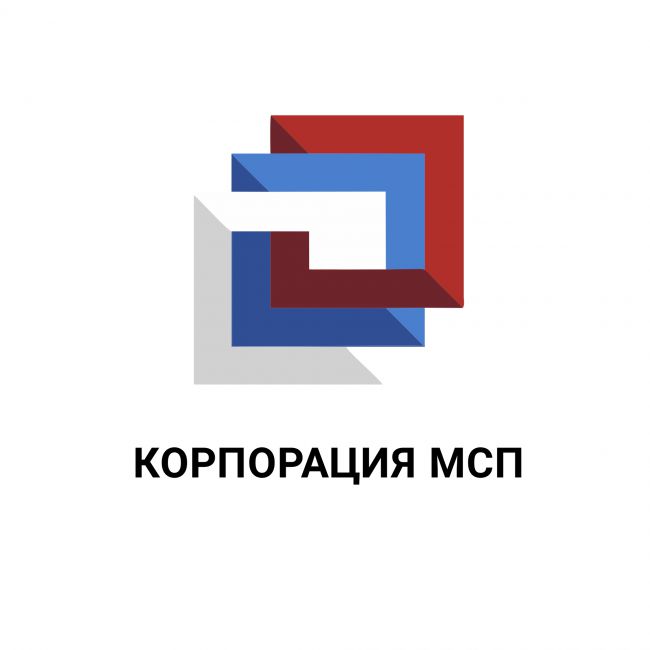 На сегодняшний день строительная отрасль является одним из локомотивов экономики нашей страны, которая не только возводит объекты жилищной инфраструктуры, но меняет облик городского пространства и позволяет создать новые точки размещения бизнеса.27 октября 2021 года на «Предпринимательском часе», проводимом АО «Корпорация «МСП» совместно с АО «МСП Банк», АО «ДОМ.РФ» и АО «Банк ДОМ.РФ» обсудили поддержку предпринимателей в строительной отрасли.Участие в мероприятии приняли субъекты МСП, эксперты от бизнес-сообщества, органы региональной власти, органы местного самоуправления.В частности, экспертным мнением и опытом применения инструментария гарантийной поддержки АО «Корпорация «МСП» поделился директор ООО «СЗ Воронежстрой» Сергей Рудяков. В настоящий момент компания реализует проект по строительству ЖК «Renessanse» в г. Воронеже общей жилой площадью 3,2 тыс. м². Кредит был предоставлен банком-партнером под залог земельного участка и гарантию АО «Корпорация «МСП».В ходе обмена мнениями представители АО «Корпорация «МСП» обозначили такие важные направления поддержки бизнеса, как:- новый механизм «зонтичных» гарантий;- «экспресс-кредитование» и контрактное кредитования МСП Банка;- льготный лизинг строительного оборудования;- содействие в получении в аренду земельных участков и объектов недвижимого и движимого государственного и муниципального имущества, причем как уже включенных объектов в перечни имущества для субъектов МСП, так и индивидуально подобранных объектов под запросы бизнеса.Особое внимание было уделено вопросу комплексного развития территорий и проектам городской экономики. Экспертным мнением и примером реализации проекта по редевелопменту исторического центра г. Наро-Фоминска Московской области поделилась Надежда Шаповалова, коммерческий директор ГК «Остов». В настоящий момент на развиваемой территории возведены объекты жилищной и коммерческой инфраструктуры, благоустроены места городского пространства, в стадии реализации находятся культурно-деловой центр, творческий кластер, а также собственная лаборатория городской среды.При обсуждении данного проекта руководитель направления Жилищно-строительная кооперация и Управление проектами АО «ДОМ.РФ» Денис Бабкин и руководитель направления «Корпоративные продукты» АО «Банк ДОМ.РФ» Елена Плещенкова обозначили, что проекты комплексного развития территорий являются одним из приоритетов в поддержке со стороны АО «ДОМ.РФ» и АО «Банк ДОМ.РФ», а также отметили возможности Банка по предоставлению проектного финансирования  в рамках 214-ФЗ.В ходе мероприятия была отдельно затронута тема синергии бизнеса в г. Челябинске. ИП Ивлевой Т.В. был приобретено помещение по программе «Бизнес-ипотека» Банка ДОМ.РФ по для целей дальнейшего предоставления центру помощи людям с ограниченными возможностями «Слышу&Вижу».По итогам общения с бизнесом приглашенные эксперты со стороны предпринимательского сообщества высказали мнение о мерах поддержки, озвученных в ходе мероприятия. Так, Надежда Шаповалова, коммерческий директор ГК «Остов», и Сергей Рудяков, директор ООО «СЗ Воронежстрой», обозначили высокий интерес к лизинговой поддержке, а также новым финансовым продуктам Корпорации МСП и МСП Банка, а также продуктам Банка ДОМ.РФ «Бизнес-франшиза» и «Бизнес-ипотека».В целом эксперты высоко оценили пре важность реализуемых мер поддержки со стороны федеральных институтов развития. Представители АО «Корпорация «МСП» выразили готовность системно отрабатывать проекты в строительной сфере по всем существующим направлениям работы.Запись «предпринимательского часа» доступна по ссылке - https://www.youtube.com/watch?v=f2kLd9Pdgck. 